      

Nationality
IndianGender
FemaleAge & Date of Birth
25  (13-12-1989)PROFESSIONAL OBJECTIVETo build a long term career in an organization with opportunities for career growth and to use my skills in the best possible way for achieving the company’s goal and also seeking a responsible job with an opportunity for professional challenges.TECHNICAL EXPERTISEProficiency in MS Office and Documentation.Creating report. Operating Systems - Win 98/XP/Vista/7/8 and Linux.Installation of Software’s.SKILLS & ATTRIBUTESCan easily adopt working environment with less supervision and under pressure.Active Listener.Able to perform multi-tasks with efficacy and efficiency.Willing and capable of learning new ideas for advancement. Responsible attitude and attention to detail.Flexibility and adaptability.Ability to grasp concepts quickly and accurately.Strong communication and interpersonal skills.Good team player & leadership skills.Flexibility and adaptability.Ability to grasp concepts quickly and accurately.Confidential Records Management.Administrative Support.Strategic Planning.Leadership in the Workplace.Organizational Development.Executive Assistance.Documentation.EXPERIENCE & ACHIEVEMENTSWorked for a period of Two Years as Office Administrator at SoftenTechnologies,Cochin (India).Responsibilities:Maintaining files and other documents.Attending telephone calls.Gathering customer details and regular follow-up.Acting as a mediator between the customers & developers in solving customer related issues. Routine office diary maintenance.Handling routine correspondence.Gaining a clear understanding of customer’s businesses and requirements. Gathering market and customer information.Maintaining documents of new appointments, suspensions and reinstatements and prepare final settlements of the employees upon termination of the employment contract by company or through third party payroll.Maintaining and Developing relationships between company employee.Resolving the customer claims issue by giving priority.LANGUAGES KNOWN                                                      EDUCATIONAL QUALIFICATIONjassim sajith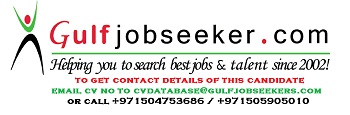 Gulfjobseeker.com CV No: 1464606LANGUAGESPEAKREADWRITEEnglishMalayalamHindi--Tamil----B Ed in EnglishNavajyothi College Of Teacher Education For Women , Olarikkara Thrissur.75%Master Of Arts ( MA) in English LiteratureLittle Flower College Guruvayoor.71%Bachelor Of Arts in EnglishSree Kerala Varma College Thrissur.68%Higher Secondary ExaminationV P M S N D P H S Edamutam.77%Matriculation Examination   S H Of M C G H S Kandassankadavu.82%